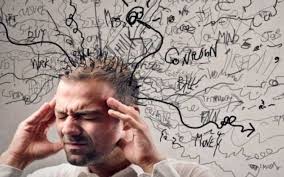 Психологічна підтримка в умовах війниПсихологічний стан та психічне здоров’я під час військових дій є вкрай важливим. Багато людей переживають виснаження, спустошення, втому, відчувають тривогу й паніку. Психологи сформулювали корисні поради, як опанувати себе в критичних умовах, як допомогти близьким та підтримувати здоровий психічний стан в критичних умовах.Як боротися з перевтомоюВ умовах військових дій наше тіло працює на максимальній потужності. Гормони стресу, задача яких мобілізувати тіло в критичній ситуації, також мають свій “термін придатності”. Ви можете спостерігати сильні коливання настрою від тривоги, злості, приливу оптимізму до повного спустошення і виснаження. Важливо усвідомити, що це абсолютно закономірні стани, які з часом змінюють один одного. З кожним із них можна і треба працювати.Основні ознаки перевтоми:відчуття знесилення, неспроможність виконувати звичайні функціїнеуважність та погіршення концентраціїпогіршення пам’ятіуповільнення процесів мислення, зменшення глибини та критичності мисленнязниження цікавості до роботипідвищена дратівливістьнервозністьпорушення снуперманентна сонливістьпідвищення тиску та частоти пульсуголовний більзниження апетитуемоційна спустошеністьМетоди боротьби з перевтомою:Повноцінний сон, який, за даними Міністерства охорони здоров’я, має складати для дорослих – не менше 7 год на добу, для дітей та підлітків – 8-10 годин.Обмеження інформаційного шуму. Відмовтесь від постійного оновлення стрічки новин, читайте їх за графіком, наприклад, по 15 хвилин вранці, в обід та ввечері. Довіряйте тільки перевіреним джерелам інформації.Регулярне харчування.Регулярне фізичне навантаження. Будь–яка регулярна фізична активність, навіть ходьба на місці чи розтяжка, додасть вам бадьорості. Прогулянка на свіжому повітрі буде кращою за тренування в приміщенні.Наскільки це можливо, підтримуйте звичну рутину, звички, слідкуйте за особистою гігієною.Зміна діяльності. Намагайтеся раціонально розподіляти час роботи й відпочинку, фізичну й розумову працю.Визначення пріоритетів. Усвідомте, що ніхто не в змозі зробити все, то ж визначте 3–5 головних задач для себе не день і дозвольте собі не робити нічого додатково.Доброзичливі взаємини з людьми, які є поруч: сім’я, робочий колектив, волонтерська спільнота чи військові побратими. Зберігайте зв’язок, регулярно дзвоніть або пишіть своїм родичам та близьким.Фізичний контакт. Подихайте разом, потримайте одне одного за руку. Обніміться з близькими.Оптимізм та почуття гумору. Жартуйте, гумор завжди підтримує, навіть за жорстких життєвих обставин.Пам’ятайте, що залишатися живим і здоровим – це вже багато.Не призначайте дат кінця війни. Ми всі хочемо закінчення, але якщо ваші прогнози не справдяться – вам буде дуже складно емоційно, і ви будете почувати безвихідь. То ж налаштуйтесь “грати в довгу”.Згадайте, що є для вас дорогим та важливим, пригадайте, у чому сенс вашого життя. Будуйте плани на майбутнє, визначайте, що найбільш важливе для себе ви зробите, коли настане мир.Професійна допомога. Зверніться за підтримкою до психологів .  Якщо у вас відсутня можливість звернутись до професіонала – попросіть про допомогу своїх родичів та близьких.